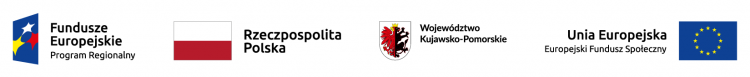 Załącznik Nr 1 do Zapytania ofertowegoFORMULARZ OFERTOWY..............................(Nazwa Wykonawcy)..............................(Adres Wykonawcy) .................................. (Dane teleadresowe) .............................. (NIP)ROS MEDIA ROBERT SMALCERZUL. MICHAŁA DRZYMAŁY 12A85-329 BYDGOSZCZW nawiązaniu do zapytania ofertowego na zakup .................................................., oferujemy realizację przedmiotu zamówienia zgodnie z zapytaniem ofertowym za warOświadczamy, że zapoznaliśmy się z zapytaniem ofertowym wraz z załącznikami i nie wnosimy żadnych zastrzeżeńOświadczam, że uzyskałem wszelkie konieczne informacje do przygotowania oferty. Oświadczam, że wyżej podana wartość obejmuje realizację wszystkich zobowiązań Wykonawcy opisanych w zapytaniu ofertowym wraz z załącznikamiOświadczam, iż oferta ważna jest do dnia ............................ r. Oświadczam, iż zostałem zaznajomiony z faktem, że pod uwagę będą brane wyłącznie oferty kompletne w szczególności złożone na formularzu ofertowym, podpisane i zawierające wycenę wszystkich pozycji załączników do formularza ofertowego. Każdy wykonawca może złożyć tylko jedną ofertęOświadczam, iż przyjmuję do wiadomości, że oferty przysłane po terminie nie będą rozpatrywane. Oświadczam, że okres gwarancji wynosi ...... miesięcy od podpisania protokołu końcowego odbioru Załącznikiem do niniejszej Oferty, stanowiącymi jej integralną część jest „Oświadczenie o braku powiązań osobowych lub kapitałowych”.................................................... (podpis i/lub pieczęć)Załącznik 2 do Zapytania ofertowego OŚWIADCZENIE O BRAKU POWIĄZAŃ OSOBOWYCH LUB KAPITAŁOWYCHOświadczam, że nie jestem powiązany osobowo lub kapitałowo z Zamawiającym. Przez powiązania kapitałowe lub osobowe rozumie się wzajemne powiązania między zamawiającym lub osobami upoważnionymi do zaciągania zobowiązań w imieniu zamawiającego lub osobami wykonującymi w imieniu zamawiającego czynności związane z przygotowaniem i przeprowadzeniem procedury wyboru wykonawcy a wykonawcą, polegające w szczególności na:uczestniczeniu w spółce jako wspólnik spółki cywilnej lub spółki osobowej, posiadaniu co najmniej 10% udziałów lub akcji, pełnieniu funkcji członka organu nadzorczego lub zarządzającego, prokurenta, pełnomocnika, pozostawaniu w związku małżeńskim, w stosunku pokrewieństwa lub powinowactwa w linii prostej, pokrewieństwa drugiego stopnia lub powinowactwa drugiego stopnia w linii bocznej lub w stosunku przysposobienia, opieki lub kurateli, ………....................................  				...............................................(miejscowość, data)						(podpis i/lub pieczęć)Przedmiot zamówienia Wartość netto Waluta 